Corporate or Financial Buyer Profile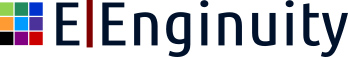 (Please Provide All Requested Information. Print Clearly if Handwritten.)BACKGROUND INFORMATION:1.  Type Firm:   Corporate/Strategic		 Owner Operator (use individual form)	 Private Equity		 Other: ________________________2.  Please give a brief description of your firm: 3.  For Financial Investor/Buyer: Size of Fund, Available Capital?  				    Firm Age in Years:                                                                                Number of Employees:                     For Corporate /Buyer:  2017 Revenue & Pre-Tax Earnings?          				    Firm Age in Years:                                                                                Number of Employees:                4.  Place a check mark beside each business category you invest in: (Double click or single click on check box.) Manufacturing				 Automotive Distribution					 Retail Business Services				 Financial Services Restaurant/Food Services			 Turnaround Situations Computer/IT/Software          			 Healthcare/Pharm/Biotech Architect-Engineering-Construction             	 Environmental Printing/Publication 		              	 Other: ________________________ 5.  Interested primarily in Platform, Add on or Both?  6.  Minimum TTM EBITDA required?  7.  Minimum TTM Revenue required $  8.  Select one:   We require Seller to stay post-Closing          		  We have our own management post-closing    9. Comments:  The Enginuity Group302-B Enterprise Dr, Oxford, MS 38655Phone 877.211.9773  Fax xxxxxxxxxxxxx  info@eenginuity.comYOURNAME:YOUR POSITIONCOMPANYEIN #ADDRESS:PHONE:CITY:E-MAIL:STATE:ZIP: